CONFIDENTIAL NON-BINDING ESTATE PLAN DECLARATIONPLEASE NOTE:  Only your name will be included in campaign never the amount.PLEASE CHOOSE ONE:I give my permission to have my name listed in campaign rosters with no amounts reported.Please do not list my name in campaign.Name	Spouse’s/Partner’s Name	 AddressCity		State	Zip 	 Phone 		 Email  	 	 Date of Birth	Spouse’s/Partner’s Date of Birth   		 Signature(s) 			DatePlease return this form to:The Society for Integrative and Comparative Biology950 Herndon Parkway, Suite 450Herndon, VA 20170USAPhone: 703-790-1745 or 1-800-955-1236Fax: 703-790-2672Executive Director, Brett Burk: ExecDir@sicb.org 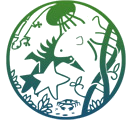 I am pleased to make known my current provisions for the future benefit of the Society for Integrative and Comparative Biology (SICB). Please credit the estimated value to the campaign. I agree to notify SICB of any changes to these plans. I retain the right to change my mind and understand that this statement does not obligate me or my estate in any way. It is my intention to provide future support to SICB as follows:Wills& Revocable Living TrustsSICB is named as a non-contingent beneficiary in my will or revocable living trust.Please attach first page, signature page, and all of the article that contains the paragraph that benefits SICB from your will or trust. Please feel free to black out the names of other beneficiaries. Check all that apply below:Wills& Revocable Living TrustsI have made a bequest provision for SICB for a specific amount.Wills& Revocable Living TrustsI have made a bequest provision for SICB of specific property or assets, as follows:Wills& Revocable Living TrustsI have made a bequest provision for SICB for a percentage of my estate.Wills& Revocable Living TrustsI have made a bequest provision for SICB of the rest and remainder of my estate. This bequest will come after the life of my spouse/partner and he/she has an identical provision in his/her will (please attach information above from both wills/trusts).Wills& Revocable Living TrustsThis bequest will come after the life of my child or children.Wills& Revocable Living TrustsSICB is named as a contingent beneficiary in my will if one or more of my heirs do not survive me. (Please note that contingent provisions are not creditable to the campaign).Wills& Revocable Living TrustsI have named SICB a beneficiary of a Charitable Remainder Trust to be established under my will (please complete information in the Trust section on reverse).I estimate the current value of my will/trust provisions for SICB to be $                 .I estimate the current value of my will/trust provisions for SICB to be $                 .I estimate the current value of my will/trust provisions for SICB to be $                 .Retirement Plans/
Beneficiary DesignationsI have named SICB as:Retirement Plans/
Beneficiary DesignationsPrimary Beneficiary (                %)  Contingent Beneficiary (               %)Retirement Plans/
Beneficiary Designations       of my   IRA   401(K)   Commercial Annuity   Other                                 Retirement Plans/
Beneficiary DesignationsThe estimated present value of this provision for SICB is $               Retirement Plans/
Beneficiary DesignationsPlease attach a copy of confirmation from your retirement account administrator of the beneficiary/ies named for your retirement account. Please feel free to black out the names of other beneficiaries.Charitable Remainder TrustsI have funded a Charitable Remainder Trust naming SICB or one of its related foundations as a remainder beneficiary of          %. This trust is not held by SICB’s designated corporate trustee.Charitable Remainder TrustsThe estimated present value of this provision for SICB is $                 Charitable Remainder TrustsPlease attach a copy of your charitable remainder trust agreement; feel free to black out the names of other charitable remainder beneficiaries.For More InformationI have not made provisions for SICB in my estate plans, but I would be interested in receiving information on making a bequest to SICB.For More InformationI would like information about charitable income plans.